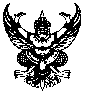 บันทึกข้อความส่วนราชการ  สำนักบริหารยุทธศาสตร์ กรมโรงงานอุตสาหกรรม โทร. ๐-๒๒๐๒-๔๒๔๓ โทรสาร ๐-๒๓๕๔-๓๑๙๐  ที่   อก ๐๓๑๐/      	                     	วันที่    ๑๘  เมษายน  ๒๕๕๖เรื่อง  องค์ความรู้ของการเข้าร่วมการประชุม สัมมนา ระดมความคิดเห็น เรื่อง “โครงการวิเคราะห์ เปรียบเทียบ กฎ        ระเบียบ ด้านสิ่งแวดล้อม ความปลอดภัย วัตถุอันตราย และสารเคมี ที่มีผลกระทบต่อภาคอุตสาหกรรม เพื่อเตรียม             ความพร้อมเข้าสู่ประชาคมเศรษฐกิจอาเซียน”เรียน  ผู้อำนวยการสำนักบริหารยุทธศาสตร์ ผ่าน หัวหน้าฝ่ายบริหารงานทั่วไป	เนื่องจาก สำนักสนธิสัญญาและยุทธศาสตร์ กรมโรงงานอุตสาหกรรม ได้จัดการประชุม สัมมนา และระดมความคิดเห็น “โครงการวิเคราะห์ เปรียบเทียบ กฎ ระเบียบ ด้านสิ่งแวดล้อม ความปลอดภัย วัตถุอันตราย และสารเคมี ที่มีผลกระทบต่อภาคอุตสาหกรรม เพื่อเตรียมความพร้อมเข้าสู่ประชาคมเศรษฐกิจอาเซียน” เมื่อวันศุกร์ที่ ๕ เมษายน พ.ศ.๒๕๕๖ เวลา ๘.๐๐ – ๑๒.๓๐ น. ณ โรงแรม เดอะทวินทาวเวอร์ กรุงเทพฯ เพื่อปรับปรุงแนวทางการศึกษาและรูปแบบของคู่มือ “แนวทางปฏิบัติตามกฎ ระเบียบ และข้อบังคับด้านสิ่งแวดล้อม ความปลอดภัย วัตถุอันตรายและสารเคมี”ให้สมบูรณ์และสอดคล้องกับความต้องการ โดยการแลกเปลี่ยนประสบการณ์เกี่ยวกับปัญหา อุปสรรค และโอกาส อันสืบเนื่องมาจากการบังคับใช้ กฎ ระเบียบข้อบังคับ รวมทั้งกฎหมายสำหรับการประกอบกิจการอุตสาหกรรม  กระผมได้เข้าร่วมในการประชุม สัมมนาและระดมความคิดเห็น ดังกล่าวแล้ว และได้จัดทำ บันทึกสรุปราย ละเอียดขององค์ความรู้ที่ได้รับ ดังนี้ความเป็นมาของกิจกรรมการจัดประชุม สัมมนา และระดมความคิดเห็น          กล่าวรายงานวัตถุประสงค์ของการจัดงานสัมมนา โดย นางสมหญิง คุณานพรัตน์ ผู้อำนวยการสำนักสนธิสัญญาและยุทธศาสตร์  ดังนี้	ด้วยประเทศไทยเป็นหนึ่งในประชาคมอาเซียน ที่มีพันธะข้อตกลงร่วมกันที่จะพัฒนาไปสู่ เป้าหมายในเสาหลัก ๓ ด้าน ได้แก่ ประชาคมเศรษฐกิจอาเซียน(Asean Economic Community AEC) ประชาคมการเมืองและความมั่นคงอาเซียน (Asean Political-Security Community APSC) และประชาคมสังคมและวัฒนธรรมอาเซียน (Asean Socio-Cultural Community ASCC) ภายในปี พ.ศ.๒๕๕๘ ซึ่งมี ๔ องค์ประกอบ คือ ๑. การเป็นตลาดเดียวและฐานการผลิตร่วม โดยมีการเคลื่อนย้ายสินค้าและบริการ การลงทุน แรงงานฝีมืออย่างเสรี และมีการเคลื่อนย้ายเงินทุนอย่างเสรีมากขึ้น๒. การสร้างขีดความสามารถในการแข่งขันทางเศรษฐกิจของอาเซียน โดยมีนโยบายการแข่งขัน สิทธิในทรัพย์สินทางปัญญา นโยบายภาษี การพัฒนาโครงสร้างพื้นฐาน๓. การพัฒนาเศรษฐกิจอย่างเสมอภาค เช่นการสนับสนุนการพัฒนา SMEs๔. แผนการบูรณาการเข้ากับเศรษฐกิจโลก โดยการจัดทำเขตการค้าเสรี การสร้างเครือข่ายด้านการผลิต/จำหน่าย	 	ทั้งนี้ ประเทศสมาชิกอาเซียนยังมีแผนการจัดทำกรอบเจรจาที่สำคัญ ได้แก่ การตกลงเขตการค้าเสรีเอเชียตะวันออก (East Asia Free Trade Area, EAFTA หรือ อาเซียน+๓) ร่วมกับ จีน เกาหลีใต้ และญี่ปุ่น และความตกลงหุ้นส่วนเศรษฐกิจระหว่างอาเซียนกับ ๖ ประเทศ (Comprehensive Economic Partnership in , CEPEA หรือ อาเซียน+๖) คือ อาเซียน + จีน เกาหลีใต้ ญี่ปุ่น อินเดีย ออสเตรเลีย และนิวซีแลนด์- ๒ -	ดังนั้น เพื่อประโยชน์ในการพัฒนาธุรกิจอุตสาหกรรม ให้อยู่ร่วมกับสิ่งแวดล้อมได้อย่างยั่งยืน กรมโรงงานอุตสาหกรรม ซึ่งเป็นหน่วยงานภาครัฐที่มีพันธกิจในการบริหารจัดการ จึ่งได้จัดทำ “โครงการวิเคราะห์ เปรียบเทียบ กฎ ระเบียบ ด้านสิ่งแวดล้อม ความปลอดภัย วัตถุอันตราย และสารเคมี ที่มีผลกระทบต่อภาคอุตสาหกรรม เพื่อเตรียมความพร้อมเข้าสู่ประชาคมเศรษฐกิจอาเซียน” รวมถึงกฎหมายอื่นๆ ที่จำเป็นสำหรับการประกอบกิจการอุตสาหกรรมในประเทศกลุ่มอาเซียนทั้ง ๑๐ ประเทศ ประเทศอาเซียน+๓ และประเทศอาเซียน+๖ สำหรับเตรียมความพร้อมของผู้ประกอบการเข้าสู่ประชาคมสังคมและวัฒนธรรมอาเซียน และประชาคมเศรษฐกิจอาเซียน โดยการจัดประชุม สัมมนา และระดมความคิดเห็นเพื่อแลกเปลี่ยนประสบการณ์และนำความคิดเห็นไปใช้ประกอบการศึกษาต่อไปวัตถุประสงค์ของการประชุม สัมมนา ระดมความคิดเห็น	๑. เพื่อปรับปรุงแนวทางการศึกษาและรูปแบบของคู่มือ “แนวทางปฏิบัติตามกฎระเบียบ และข้อบังคับ ด้านสิ่งแวดล้อม ความปลอดภัย วัตถุอันตรายและสารเคมี”ให้สมบูรณ์และสอดคล้องกับความต้องการของผู้ที่มีส่วนเกี่ยวข้อง	๒. เพื่อแลกเปลี่ยนประสบการณ์เกี่ยวกับ ปัญหา อุปสรรค และโอกาส อันสืบเนื่องมาจากการบังคับใช้ กฎ ระเบียบ ข้อบังคับด้านสิ่งแวดล้อม ความปลอดภัย วัตถุอันตราย และสารเคมี รวมทั้งกฎหมายสำหรับการประกอบกิจการอุตสาหกรรมในกลุ่มประเทศอาเซียน รวมถึงนำมาใช้เป็นข้อมูลประกอบในการศึกษา	๓. เพื่อแลกเปลี่ยนประสบการณ์เกี่ยวกับประเทศในกลุ่มอาเซียนที่น่าเข้าไปลงทุน และอุตสาหกรรมขนาดกลางและขนาดย่อมที่มีศักยภาพในการเข้าไปลงทุนในประเทศอาเซียน	รูปแบบของการจัดประชุมสัมมนา ระดมความคิดเห็น แบ่งออกเป็น ๒ ช่วง ประกอบด้วยช่วงที่ ๑ เป็นการนำเสนอความเป็นมา วัตถุประสงค์ แนวทางและขอบเขตการดำเนินงาน (โดยผู้เชี่ยวชาญจากภาควิชาวิศวกรรมสิ่งแวดล้อม มหาวิทยาลัยเกษตรศาสตร์ เป็นผู้ดำเนินการศึกษาวิจัย) และระดมความคิดเห็นที่มีต่อแนวทางศึกษา และรูปแบบของคู่มือฯช่วงที่ ๒ เป็นการเสวนาในหัวข้อ “การเตรียมความพร้อมของผู้ประกอบการด้านกฎ ระเบียบด้านสิ่งแวดล้อม ความปลอดภัย วัตถุอันตราย และสารเคมี เพื่อเข้าสู่ประชาคมเศรษฐกิจอาเซียน” โดย ผู้เชี่ยวชาญจากมหาวิทยาลัย เกษตรศาสตร์ และผู้มีประสบการณ์ด้านการลงทุนอุตสาหกรรมในประเทศอาเซียน    กล่าวเปิดโครงการประชุม สัมมนาและระดมความคิดเห็น	กล่าวโดย นายชุมพล ชีวะประภานันท์ รองอธิบดีกรมโรงงานอุตสาหกรรม เนื่องจากเดิมที่อาเซียนประกาศในการประชุมสุดยอดของอาเซียน ที่เมืองเซบู ประเทศฟิลิปปินส์เมื่อปี พ.ศ.๒๕๕๐ นั้น ตั้งเป้าหมายของกำหนดเวลาที่จะให้อาเซียนเป็นประชาคมเศรษฐกิจโดยเริ่มตั้งแต่ ๑ มกราคม ๒๕๕๘ นั้น แต่เมื่อมีการประชุมสุดยอดเอเชียตะวันออก (East Asia Summit) ที่กรุงพนมเปญของกัมพูชา มีประกาศของที่ประชุมนี้ในวันที่ ๒๘ พฤศจิกายน ๒๕๕๕ ว่าขอเลื่อนการเป็นประชาคมเศรษฐกิจอาเซียนต่อไปอีกหนึ่งปี ซึ่งจะด้วยเหตุผลของความไม่พร้อมอย่างไรก็แล้วแต่ ท้ายสุดก็คือ ประชาคมเศรษฐกิจอาเซียนจะเริ่มต้นในวันที่ ๓๑ ธันวาคม ๒๕๕๘ นี้แน่นอนแล้ว	การเตรียมความพร้อมของกรมโรงงานอุตสาหกรรม ในขณะนี้ได้ดำเนินการอยู่ในด้านของอุตสาหกรรมที่ได้รับผลกระทบจากประชาคมเศรษฐกิจอาเซียน ในการประชุมในครั้งนี้เป็นการรวบรวมข้อมูลด้านต่างๆ และการระดมความคิดเห็นจากผู้เข้าร่วมการประชุม โดยจะนำข้อมูลที่ได้มา ไม่ว่าจะมาจากการค้นคว้า การรวบรวมข้อมูล กฎ ระเบียบ และข้อบังคับด้านสิ่งแวดล้อม ด้านน้ำ อากาศ กากของเสียอุตสาหกรรม ความปลอดภัย วัตถุอันตราย และสารเคมี รวมทั้งกฎหมายอื่นๆ ที่จำเป็นสำหรับการประกอบกิจการอุตสาหกรรมของผู้ประกอบการ ในประเทศกลุ่มอาเซียน รวมทั้งการศึกษา วิเคราะห์ เปรียบเทียบ เรียบเรียง และจัดระบบข้อมูล กฎ ระเบียบ และข้อบังคับ รวมทั้งโครงสร้างของหน่วยงานผู้มีอำนาจออกกฎหมาย และหน่วยงานผู้บังคับใช้กฎระเบียบและข้อบังคับดังกล่าว ในประเทศกลุ่มอาเซียน โดยผู้ได้รับมอบหมาย คือภาควิชาวิศวกรรมสิ่งแวดล้อม มหาวิทยาลัยเกษตรศาสตร์ ซึ่งจะเป็นผู้ดำเนินการ- ๓ -ศึกษาวิจัย โดยนำมาจัดทำเป็นคู่มือ กฎ ระเบียบด้านต่างๆ ที่จะนำไปใช้กับประชาคมเศรษฐกิจอาเซียน จำนวน ๑๐ ประเทศก่อน  และเพื่อใช้เป็นคู่มือสำหรับผู้ประกอบการธุรกิจอุตสาหกรรม “แนวทางปฏิบัติตามกฎ ระเบียบ และข้อบังคับด้านสิ่งแวดล้อม ความปลอดภัย วัตถุอันตรายและสารเคมี” จำนวน ๑๐ เล่ม ที่มีความสมบูรณ์และเป็นปัจจุบันที่สุด โดยในวันนี้เป็นการเปิดตัวโครงการที่จะดำเนินการจัดทำคูมือ และเมื่อคู่มือ “แนวทางปฏิบัติตามกฎ ระเบียบ และข้อบังคับด้านสิ่งแวดล้อม ความปลอดภัย วัตถุอันตรายและสารเคมี”เสร็จสมบูรณ์แล้ว จะทำการเผยแพร่ให้แก่ผู้ที่สนใจในทุกภาคส่วนต่อไปรายละเอียดของการประชุม สัมมนา ระดมความคิดเห็น	วิทยากรได้แก่ ดร.ธีระวุฒิ เต็มสิริวัฒนกุล (ผู้เชี่ยวชาญด้านกฎหมาย,กฎหมายสิ่งแวดล้อม) อาจารย์กฤษณัส   สุรกิตย์ ( ผู้เชี่ยวชาญจากมหาวิทยาลัยเกษตรศาสตร์)	โครงการ “แนวทางปฏิบัติตามกฎ ระเบียบ และข้อบังคับด้านสิ่งแวดล้อม ความปลอดภัย วัตถุอันตรายและสารเคมี”ไดเริ่มดำเนินงานมาแล้ว ๒ เดือนกว่า เพื่อให้เป็นคูมือที่มีความสมบูรณ์จึงได้ดำเนินการจัดการประชุม สัมมนา ระดมความคิดเห็นจากผู้ประกอบการไทยและหน่วยงานที่เกี่ยวข้อง โดยจะนำข้อมูลมารวบรวมให้เป็นคู่มือแนวทางปฏิบัติตาม กฎ ระเบียบ และข้อบังคับ ด้านสิ่งแวดล้อม ความปลอดภัย วัตถุอันตรายและสารเคมี รวมทั้งกฎหมายอื่นๆ ที่จำเป็นเกี่ยวกับการประกอบกิจการอุตสาหกรรมในประเทศกลุ่มอาเซียน ให้เป็นรูปเล่มที่มีความสมบูรณ์ โดยวิเคราะห์ เปรียบเทียบ ด้านข้อจำกัด และด้านอื่นๆ การจัดระบบ ปัญหาและอุปสรรค ของกลุ่มอุตสาหกรรมที่มีศักยภาพ เพื่อการเข้าไปลงทุนในกลุ่มประเทศอาเซียนในอนาคต โดยมีวัตถุประสงค์ คือ ๑. การรวบรวมกฎระเบียบข้อบังคับด้านสิ่งแวดล้อม ความปลอดภัย วัตถุอันตรายและสารเคมี สำหรับการประกอบกิจการอุตสาหกรรมในอาเซียน ประเทศอาเซียน+๓ และประเทศอาเซียน+๖ ๒. วิเคราะห์เปรียบเทียบ กฎระเบียบ ข้อบังคับด้านสิ่งแวดล้อมความปลอดภัย วัตถุอันตรายและสารเคมี สำหรับการประกอบกิจการอุตสาหกรรมในอาเซียนประเทศอาเซียน+๓ และประเทศอาเซียน+๖ และจัดทำคู่มือแนวปฏิบัติการประกอบธุรกิจอุตสาหกรรมในประเทศกลุ่มอาเซียน๓. วิเคราะห์กลุ่มอุตสาหกรรม โดยเฉพาะที่ผู้ประกอบการวิสาหกิจขนาดกลางและขนาดย่อมของไทย มีโอกาสและศักยภาพที่จะเข้าไปลงทุนในอาเซียน และจัดทำเป็นคู่มือรายละเอียดประกอบธุรกิจอุตสาหกรรมนั้นๆ๔. สร้างความเข้าใจ พัฒนา และเตรียมความพร้อมให้แก่ผู้ประกอบการไทย เกี่ยวกับกฎระเบียบ ข้อบังคับ ด้านสิ่งแวดล้อม ความปลอดภัย วัตถุอันตรายและสารเคมี ที่จำเป็นสำหรับการประกอบกิจการอุตสาหกรรมความเป็นมาของโครงการ	เนื่องจากประเทศไทยจะเข้าสู่ประชาคมเศรษฐกิจอาเซียน ภายในปี พ.ศ.๒๕๕๘ ทำให้การค้าระหว่างไทยกับประเทศอาเซียนมีความคล่องตัวและขยายตัวมากขึ้น ผู้ผลิตหรือนักลงทุนชาวไทย มีโอกาสที่จะเข้าไปลงทุนจัดตั้งและประกอบกิจการอุตสาหกรรม เพื่อขยายธุรกิจได้มากขึ้น 	อย่างไรก็ตาม แต่ละประเทศก็ย่อมจะมีกฎ ระเบียบ และข้อกำหนดว่าด้วยสิ่งแวดล้อม ความปลอดภัย วัตถุอันตรายและสารเคมี ที่แตกต่างกันไป ซึ่งผู้ที่จะเข้าไปลงทุนจำเป็นอย่างยิ่งที่จะต้องทราบรายละเอียด และแนวทางปฏิบัติที่กำหนดไว้ของแต่ละประเทศ	กรมโรงงานอุตสาหกรรมจึงได้จัดทำ “โครงการวิเคราะห์ เปรียบเทียบ กฎ ระเบียบ ด้านสิ่งแวดล้อม ความปลอดภัย วัตถุอันตราย และสารเคมี ที่มีผลกระทบต่อภาคอุตสาหกรรม เพื่อเตรียมความพร้อมเข้าสู่ประชาคมเศรษฐกิจอาเซียน” รวมถึงกฎหมายอื่นๆ ที่จำเป็นสำหรับการประกอบกิจการอุตสาหกรรมในประเทศกลุ่มอาเซียนทั้ง ๑๐ ประเทศ ตลอดจนประเทศอาเซียน+๓ และประเทศอาเซียน+๖ โดยมอบหมายให้ ภาควิชาวิศวกรรมสิ่งแวดล้อม มหาวิทยาลัยเกษตรศาสตร์ เป็นผู้ดำเนินการศึกษาวิจัยและจัดทำคู่มือขึ้น- ๔ -การรับฟังข้อคิดเห็นต่อแนวทางการดำเนินงานประเด็นกฎหมายที่อยากให้เพิ่มเติม- ควรจะต้องวิเคราะห์กฎหมาย ในด้านที่เกี่ยวข้องและอาจเป็นอุปสรรคกับธุรกิจอุตสาหกรรมก่อน- ควรเพิ่มการวิเคราะห์ผลกระทบของ SMEs ที่จะเข้าไปลงทุนในประชาคมเศรษฐกิจอาเซียน- ข้อจำกัดในด้านกฎหมายของประเทศในอาเซียน- เพิ่มแรงจูงใจในโครงสร้างของกฎหมาย เช่น ผู้ประกอบการที่ทำถูกต้องตามกฎหมายจะได้อะไรเป็นการตอบแทนบ้าง- - เพิ่มกฎหมายด้านการรีไซเคิลของเสีย และการเสียภาษีด้านการก่อมลพิษ หรือจัดตั้งกองทุนสิ่งแวดล้อมในการจัดการ   ประกันภัยเนื่องมาจากความเสียหายทางด้านสิ่งแวดล้อมที่เกิดจากโรงงาน - เพิ่มกฎหมายด้านการควบคุมปัจจัยการผลิต และในอนาคตจะต้องมีคณะกรรมการในการพิจารณาศึกษาการลงทุน- ควรเพิ่มช่องทางในการสร้างเกณฑ์มาตรฐานระหว่างประเทศ ที่จะต้องตกลงกันก่อน เช่น การขับรถเข้าไปในประเทศ  อาเซียนเมื่อเข้าถึงชายแดนจะต้องเปลี่ยนผู้ขับขี่ของประเทศนั้นๆ ขับรถแทน เพราะสาเหตุผู้ขับขี่ของเขาได้ทำประกัน  ไว้แล้วเพื่อการป้องกันอุบัติเหตุ เป็นต้น- เมื่อข้อมูลด้านกฎหมายของแต่ละประเทศ ได้รับทราบกันหมดทุกประเทศแล้ว ในอนาคตประเทศที่มีความด้อยกว่าคง  จะต้องดำเนินการปรับปรุงกฎหมายให้มีความเท่าเทียมกันทั้งประชาคมเศรษฐกิจอาเซียนอย่างแน่นอนข้อเสนอแนะ- ควรศึกษากฎหมายแม่ก่อนเพราะเป็นกฎหมายที่แก้ไขหรือเปลี่ยนแปลงได้ยาก ส่วนกฎหมายลูก คงจะต้องเลือกศึกษา   เพราะเมื่อเวลาผ่านไปกฎหมายลูกก็จะเปลี่ยนแปลงไปด้วย- ควรที่จะศึกษากฎหมายด้านเสียง แสง และดินด้วยหรือไม่ เพราะเกิดเหตุการณ์ทางด้านสิ่งแวดล้อมบ่อยขึ้นมาก- ด้านความคลอบคลุมของกฎหมายของประเทศในอาเซียน ในคู่มืออาจไม่ครบถ้วน โดยเริ่มต้นจากการเข้าไปลงทุนจน  กระทั้งจบกระบวนการ เช่นการส่ง ของเสียไปกำจัด ณ สถานที่รับกำจัด จะปฏิบัติอย่างไร (ความแตกต่างของการ  ปฏิบัติด้านต่างๆ ของแต่ละประเทศที่แตกต่างกัน)- ควรรวบรวมกระทรวงที่เกี่ยวข้องของกับการประกอบธุรกิจอุตสาหกรรมของแต่ละประเทศ ความเชื่อมโยงของแต่ละ  กระทรวงในด้านกฎระเบียบระหว่างประเทศ- ควรเพิ่มข้อมูลด้านการลงทุนในประเทศสมาชิก ว่าจะต้องปฏิบัติอย่างไรบ้าง และการลงทุนในด้านใดบ้างที่น่าสนใจ- ข้อมูลของผลิตภัณฑ์ที่มีมาตรฐานของแต่ละประเทศในอาเซียนที่เป็นที่ยอมรับ มีมาตรฐานอย่างไรบ้าง- ควรขอความร่วมมือจากหน่วยงานอื่นๆ เช่น สำนักงานกฤษฎีกา บีโอไอ เอสเอ็มอี หรือหน่วยงานอื่น โดยนำข้อมูลของ  แต่ละหน่วยงานมารวบรวมจัดทำคู่มือน่าจะมีความครบถ้วนมากกว่า- คู่มือ ควรจัดทำให้สามารถนำมาใช้ประโยชน์ได้จริง ความรู้จากที่ปรึกษาฯ ในการจัดทำคู่มือนั้นมีความน่าเชื่อถือ  หรือไม่- ควรพัฒนากฎระเบียบให้สามารถดำเนินการได้อย่างเป็นระบบการเสวนา เพื่อแลกเปลี่ยนประสบการณ์ด้านกฎหมายและการลงทุนในประเทศกลุ่มอาเซียนผู้ร่วมเสวนา ได้แก่ ๑. รศ.อุดมศักดิ์ สินธิพงษ์ อาจารย์ประจำคณะนิติศาสตร์ มหาวิทยาลัยกรุงเทพ ผู้เชี่ยวชาญด้านกฎหมายสิ่งแวดล้อม๒. คุณเจริญ ศรีชานิล CEO บ.เบส-ฟาร์ม ออร์แกนิค จก.(รง.ผลิตปุ๋ยอินทรีย์ หม้อแปลงไฟฟ้า) ๓. ดร.ธีระวุฒิ เต็มสิริวัฒนกุล ผู้เชี่ยวชาญด้านกฎหมาย กฎหมายสิ่งแวดล้อม	สรุปประเด็นคำถามที่สำคัญได้ดังนี้- ๕ -	- เห็นใจผู้ที่ทำงานวิจัยชิ้นนี้ คงจะทำได้ในกรอบเท่านั้น ไม่สามารถทำได้ทั้งหมด จะต้องใช้ระยะเวลานานในการทำให้สมบูรณ์ทุกๆ ด้านในคู่มือ	- ระดับของโครงสร้างทางกฎหมายของประเทศเรา ด้านสิ่งแวดล้อมและด้านทรัพยากรจะต้องปรับตัวให้เข้ากับประชาคมเศรษฐกิจอาเซียน โดยจะต้องมีมาตรฐานในการทำงาน โครงสร้างในการทำงานให้มีความรวดเร็วขึ้น มาตรฐานด้านมลพิษที่มีความหลากหลายมากขึ้นตามผลิตภัณฑ์ ระดับของมาตรฐานการควบคุม การบังคับ การสั่งการและจะต้องเกิดการจูงใจด้วย การมีส่วนร่วมของประชาชนก็มีความสำคัญ	- ผู้ควบคุมด้านสิ่งแวดล้อมและความปลอดภัยของโรงงาน จะต้องมีการพัฒนาให้มีมาตรฐานมากขึ้น	- องค์ความรู้ด้านการจัดการเกี่ยวกับความเสียหายด้านสิ่งแวดล้อมและมาตรการด้านกฎหมายจะดำเนินการอย่างไร	- การขนส่งวัตถุอันตรายทางถนน (เกี่ยวข้องกับภาชนะบรรจุ) ถ้าเกิดอุบัติเหตุขึ้นแล้วใครจะรับผิดชอบยังไม่มีกฎหมายที่ชัดเจนในการควบคุม	- การปฏิบัติตาม ISO ของผู้ประกอบการ ง่ายกว่าการปฏิบัติตามกฎหมายของประเทศในประชาคมเศรษฐกิจอาเซียน เพราะกฎหมายของประเทศไทยแข็งแรงกว่า AEC มาก	- ทำไม่เราจึงต้องเข้าไปลงทุนในประเทศเพื่อนบ้าน เพราะความต้องการของเพื่อนบ้านคือต้องการใช้ผลิตภัณฑ์ที่ผลิตในประเทศ	- ค่ามาตรฐาน BOD ของแต่ละประเทศไม่เหมือนกัน และผู้ประกอบการจากต่างประเทศสามารถดำเนินการด้านห้องวิเคราะห์ในประเทศได้หรือไม่	- กฎหมายด้าน CSR ในบางประเทศมีการประจานกันทางสื่อของประเทศในการมีส่วนร่วมของประชาชน รัฐบาล และผู้ประกอบการ ประเทศไทยควรจัดทำกฎหมายเฉพาะด้านการมีส่วนร่วมในสังคมด้วย	- ควรจะต้องศึกษากฎหมายของประเทศในอาเซียนที่มีการพัฒนามากกว่าประเทศไทย เช่น สิงค์โปร์ แล้วนำมาปรับปรุงใช้ในประเทศจะดีกว่า	- ช่วยศึกษาความเสี่ยงในด้านต่างๆ สำหรับผู้ประกอบกิจการด้วย	- การขนส่งวัตถุอันตรายข้ามแดน เริ่มมีปัญหา จะต้องมีการควบคุมและวางแผนการดำเนินการ ด้านมาตรฐานต่างๆ ของการขนส่งให้มีมาตรฐานทั้งระบบ เช่น ทางน้ำ ทางบก ด้านการจัดการ ด้านความเสียหาย มาตรการรองรับ การจัดทำคู่มือแนวทางปฏิบัติตามกฎระเบียบและข้อบังคับมีรายละเอียดวิธีการดำเนินการดังนี้๑. สรุปผลการศึกษา วิเคราะห์ เปรียบเทียบ เรียบเรียง และจัดระบบข้อมูล๒. สรุปผลการวิเคราะห์ผลกระทบของการบังคับใช้กฎหมายและข้อบังคับ ปัญหา อุปสรรค ข้อจำกัด รวมถึงข้อเสนอแนะต่อผู้ประกอบการ ของแต่ละประเทศในกลุ่มประเทศของอาเซียน ๑๐ ประเทศ๓. วิเคราะห์แนวทางปฏิบัติตามกฎ ระเบียบ ข้อบังคับ จากผลสรุปของการศึกษากฎระเบียบข้อบังคับ และผลสรุปของการศึกษาผลกระทบ๔. นำเสนอร่างคู่มือให้คณะกรรมการฯ พิจารณาในการจัดส่งรายงานฉบับกลาง และปรับปรุงให้สมบูรณ์ ตามข้อคิดเห็นของคณะกรรมการฯ ก่อนที่จะผลิตเป็นรูปเล่มจำนวน ๖,๐๐๐ เล่ม พร้อมทั้งแผ่นบันทึกข้อมูลจำนวน ๓,๐๐๐ แผ่น	     เนื้อหาในเล่มคู่มือประกอบด้วยบทที่ ๑ บทนำ  ประกอบด้วย ความเป็นมา วัตถุประสงค์การใช้คู่มือ องค์ประกอบของคู่มือ สรุปภาพรวมของการใช้งาน- ๖ -บทที่ ๒ – ๕ กฎระเบียบด้านต่างๆ ประกอบด้วยระบบข้อมูลของกฎระเบียบและข้อบังคับสำหรับประเทศนั้นๆ การเปรียบเทียบกฎระเบียบ และข้อบังคับกับประเทศอื่นๆ ในอาเซียน การวิเคราะห์ผลกระทบ ปัญหา อุปสรรค ข้อจำกัด ของการบังคับใช้กฎระเบียบ และข้อบังคับของประเทศนั้นๆ แนวทางปฏิบัติตามกฎระเบียบ ข้อบังคับด้านสิ่งแวดล้อม และข้อเสนอแนะต่อผู้ประกอบการในการเข้าไปลงทุนในประเทศนั้นๆภาคผนวก ประกอบด้วยFlow Chart แสดงขั้นตอนและแนวทางการเข้าไปลงทุน และการดำเนินกิจการในประเทศนั้นๆผลการศึกษาอุตสาหกรรมขนาดกลางและขนาดเล็กที่มีศักยภาพในการเข้าไปลงทุนในประเทศนั้นๆ	จึงเรียนมาเพื่อโปรดทราบรายงานองค์ความรู้ของการเข้าร่วมประชุม สัมมนาฯ ดังกล่าว และเพื่อใช้เป็นข้อมูลในการเผยแพร่ให้กับบุคลากรที่มีความต้องการที่จะเรียนรู้ต่อไปด้วยจักขอบพระคุณยิ่ง								(นายวิจิตร ทองสำริต)							  เจ้าพนักงานธุรการ ระดับชำนาญงาน	